Zarafshon shahar №12- umumiy o`rtata`lim maktabiningingliz  tili  fani  o`qituvchisiKarimova Vazira    Shermamatovnaning“Attitudes to work”mavzusida yozgan ochiq darsishlanmasi.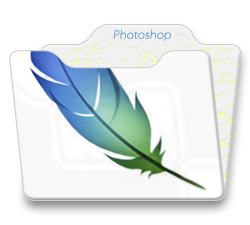 Class: 9      The technological map of the lesson:                 The procedure of the lesson:      1)Organizational part     a)greeting    b)duty`s report      2)Reflection and assessment    checking up homework    3)The main part of the lessona) explain the new theme  b) speak about jobs     c)doing exercises    4) Conclusion of the lesson      Doing exercises5)Reflection and action  plana)markingb) giving homeworkThe main part of the lesson:T: Good morning,dear pupils. We talk with you today about jobs.Profession is an occupation, a labor of  love ,  labor of  lifetime.But  it’s hard to choose a profession!Work [wɜːk] – ish, kasb       Wage [weɪʤ] – oylik,   maosh Job [ʤəub] – ish, kasb  Salary  ['sæl(ə)rɪ] – oylik, maoshProfession [prə'feʃ(ə)n] – kasb, ish      Money ['mʌnɪ] – pul1Chain Drill.e.g. My father’s an engineer and my  mother’s a doctor. What about yours?2 Work in pairs. Answer the questions.1.	Why do your parents work?2.	What is work?3.	What is the difference between work, a job and a profession?4.	What is the difference between a wage and a salary?3a Read people's opinions about their job and find who:1 sometimes earns a lot of money.  – Joseph2 thinks that she doesn't get enough money for the job. – Rita3 gets more money than just a salary. – Mike4 wants to find another job to get more money. - Susan1.Being a high school teacher is very demanding. I  teach five classes a day with thirty-five kids to a class. I spend my evenings preparing lessons and correcting papers. At the end of the day I am very tired but I like my job. I ’m pleased by young minds. I think ishould be paid more.2.  I enjoy working as a waitress. I like the people who visit our place and those who I work with. That’s why I keep workinghere. I guess I should   look for a job in a restaurant where  I can get more money. Everything seems to be more expensive lately. I wish I had a job with perks.3.The construction trade union  gets me work in projects all over the city, and makes sure that I get two weeks of paid vacations  a year plus public holidays. I make extra money by doing small jobs for people who need work on  their houses.4.I ’m a trader in Chicago. Trading starts at 7am and  finishes  at  3.15pm.  The  whole  time  I’m  competing  against other traders to buy and sell. I have to be very aggressive, and my job is very stressful, but the work  is exciting ... ilike risk, and ican make a lot of money.Key: 1 Josef 2 Rita 3 Mike 4 Susan3b Say why Susan, Rita, Mike and Josef like their job.Conclusion of the lesson:4.Read and find what kind of job you would like/not  like.1 work in an office         7 work during the evening and at weekends2 work outdoors                                        8 work for a big company3 work indoors                                             9 have a lot of responsibility4 deal with a lot of people                       10 help people5 spend a lot of time travelling                11 work with my hands         6 work with children                                    12 wear a uniformAssessment: Marking pupils according to their homework and activities during the lessonHomework:1Write what you would like to be and the qualities you need for that job.I would like to be a ...1 it would be ... (fun, a challenge, dangerous, different every day)2 I would have to be ... (good with my hands, good at listening, strong)   3 I  would be able to ... (make things, help people, travel, make a lot of money)4 I would enjoy it most when i... (did things well, went on a holiday, was outside)5 I   would not enjoy it when i... (made a mistake, got cold, had to work late)6 My boss would expect me to be ... (on time, careful, smart, polite)Ex 2.Interview your parents. Write answers. Look at 3a.1 job/profession2 qualities they need          3 why they chose their job.Our lesson is over. Good bye!Theme of the lesson:Linguisticcompetence:: Lesson 1. Attitudes to workAt the end of the lesson pupils will be able to talk about jobsAim of the lesson: to talk with pupils about Describing professions and jobsAim of the lesson: to talk with pupils about Describing professions and jobs  Upbringing aim: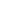 According to the lesson‘s educational purpose improve pupils‘ knowledge, experience. Educational aim:According to the lesson‘s educational purpose improve pupils‘ personal qualities like behavior, education etc. toimprove pupils‘ ideal-political knowledge, to form their developing skills and abilities.Developmental aim:According to the lesson‘s educational purpose develop pupils‘ personal skills, English learning, motivational  skills, develop pupils‘ self educational skills, analyzing and systematizing skills of knowledge, develop to reportown ideas, communicative skills.Type of the lesson:Lessons of communication of new knowledge;  Lessons of fixation of knowledge and of developing skills Methodology of the lesson:Traditional, non-traditional, modern, interactiveMaterials and equipments:Textbook ―Fly High 9‖, pictures, Internet, Computers, projector, etc.Procedure of the lesson:Procedure of the lesson:Organizational part:Greeting. Working with pupils on duty.Checking for homework Revision of the words. Pupils remember the words from the past lesson. Checking homework. Marking pupils their homework.№The procedure of the lesson:    Time 1Introduction5 min2Reflection and assessment10 min3The main part of the lesson 15min4Conclusion of the lesson10min5Reflection and action plan5 min